Осторожно, грипп!Грипп - чрезвычайно заразное острое вирусное заболевание. Основными симптомами являются озноб, головная боль, слабость, мышечные боли, первоначально сухой мучительный кашель, заложенность носа, явления конъюнктивита (воспаление прозрачной оболочки, покрывающая глазное яблоко и веки со стороны глаза) и склерита (воспаление "белка глаза"). Возможны боли в животе, тошнота и рвота. В тяжелых случаях заболевание проявляется ярко выраженной интоксикацией, осложнениями со стороны сердечно-сосудистой и дыхательной систем, нередко с развитием отека легких, приводящего к летальному исходу. Внимание! Отличие гриппа от простуды: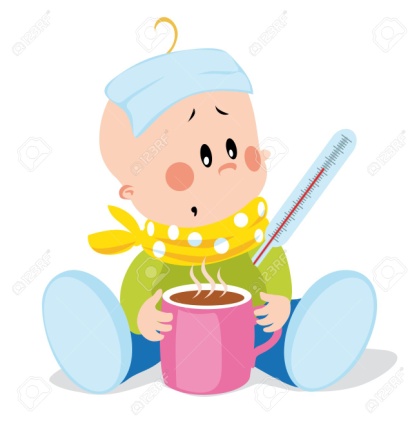 Меры предосторожности в отношении детей:    нельзя пускать детей в семьи, где есть больные гриппом;    в осенне-зимний период при повышении заболеваемости не следует водить детей в места большого скопления людей;    при малейших признаках заболевания ребенка гриппом не ведите его в детское учреждение, в школу, не допускайте его общения с другими детьми.Грипп, в отличие от других ОРВИ, опасен не только сам по себе (хотя иногда протекает в сверхтяжелой форме, когда спасти, да и то не всегда, может только госпитализация), а своими осложнениями!, среди которых такие грозные как пневмония, менингит, энцефалит, миокардит. Причем иногда эти осложнения проявляются впервые спустя недели, и даже месяцы после прекращения самого заболевания. Наиболее эффективным, удобным и безопасным средством профилактки гриппа являются современные вакцины. Вакцины нового поколения практически не имеют противопоказаний и дают более сильный иммунитет. Вакцинация обеспечивает защитный эффект у 80-90% привитых детей. Именно поэтому Всемирная организация здравоохранения рекомендует в качестве единственной реальной защиты от гриппа вакцинацию!Ни в коем случае не лечите ребенка самостоятельно!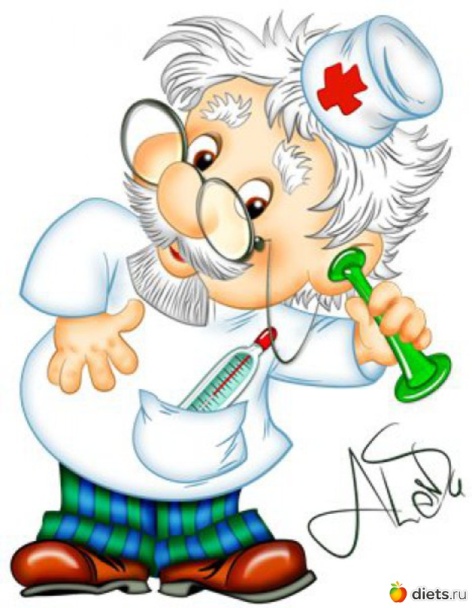 СимптомыГриппПростудаНачалоВнезапноеПостепенноеТемператураВсегда. Высокая температура держится 3-4 дняРедкоКашельСухой, может быть сильнымЛегкое покашливаниеГоловная больЧастоРедкоБоли в мышцахЧасто, как правило сильныеСлабыеСлабостьМожет длиться 2-3 неделиЛегкаяНедомогание, упадок силВозникают рано и резко выраженыНехарактерныНеприятные ощущения в грудной клеткеЗаложенность носаЧастоИногдаВыражены слабо или умеренноЧастоЧиханиеИногдаЧастоБоли в горлеИногдаЧасто